9	按照《公约》第7条，审议并批准无线电通信局主任关于下列内容的报告：9.1	自WRC-12以来无线电通信部门的活动；9.1(9.1.4)	第67号决议（WRC-12）– 《无线电规则》的更新和重新调整引言根据第67号决议（WRC-12），ITU-R在本研究期内开展了研究，并考虑了对过时信息进行可能的更新、审议和修订以及对《无线电规则》（RR）的某些部分进行重新调整的问题，但第1、4、5、6、7、8、9、11、13、14、15、16、17、18、21、22、23和59条以及那些定期修订的部分可酌情排除在外。在ITU-R负责组的输入文稿和会议文件的基础上，已拟定以下两个问题：•	问题A：对《无线电规则》第2条的修改，以及•	问题B：对《无线电规则》某些条款标题的修改，以通过标题来更好体现这些条款的范围。提案 – 问题A南部非洲发展共同体（SADC）成员国支持CPM报告中的方案A2，该方案建议删除《无线电规则》第2.1款表格的缩写列。理由：	《无线电规则》第2.1款表格最后一列包含的频段米制缩写在《无线电规则》案文的其他地方以及引证归并至《无线电规则》的ITU-R建议书案文中并未用到。提案 – 问题BSADC成员国支持按CPM报告方案B2所述，修改《无线电规则》第37、39、40、42、43、44、47、49、50、52和53条的标题。理由：	修改标题的建议可增进对《无线电规则》案文的理解，并改善案文的易用性和可读性。______________世界无线电通信大会（WRC-15）
2015年11月2-27日，日内瓦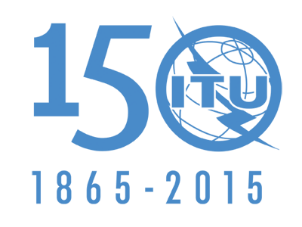 国 际 电 信 联 盟全体会议文件 130(Add.22)(Add.4)-C2015年10月16日原文：英文安哥拉（共和国）/博茨瓦纳（共和国）/莱索托（王国）/马达加斯加（共和国）/马拉维/毛里求斯（共和国）/莫桑比克（共和国）/纳米比亚（共和国）/
刚果民主共和国/塞舌尔（共和国）/南非（共和国）/斯威士兰（王国）/
坦桑尼亚（联合共和国）/赞比亚（共和国）/津巴布韦（共和国）安哥拉（共和国）/博茨瓦纳（共和国）/莱索托（王国）/马达加斯加（共和国）/马拉维/毛里求斯（共和国）/莫桑比克（共和国）/纳米比亚（共和国）/
刚果民主共和国/塞舌尔（共和国）/南非（共和国）/斯威士兰（王国）/
坦桑尼亚（联合共和国）/赞比亚（共和国）/津巴布韦（共和国）有关大会工作的提案有关大会工作的提案议项9.1(9.1.4)议项9.1(9.1.4)